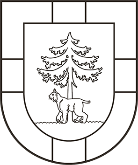 JĒKABPILS NOVADA PAŠVALDĪBAJĒKABPILS NOVADA DOMEReģistrācijas Nr. 90000024205Brīvības iela 120, Jēkabpils, Jēkabpils novads, LV – 5201tālrunis 65236777, fakss 65207304, elektroniskais pasts pasts@jekabpils.lvLĒMUMSJēkabpils novadā28.12.2023. (protokols Nr.22, 54.§)                                                                                     Nr.1254Par grozījumiem Jēkabpils novada domes 2023. gada 23. marta lēmumā Nr.267“Par Jēkabpils novada Sociālā dienesta maksas pakalpojumu cenrādi”Jēkabpils novada dome 2023. gada 23. martā pieņēma lēmumu Nr.267 (protokols Nr.4, 79.§) “Par Jēkabpils novada Sociālā dienesta maksas pakalpojumu cenrādi”.Ar Jēkabpils novada domes 2023. gada 24. augusta lēmumu Nr.838 (protokols Nr.13, 13.§) “Par grozījumiem Jēkabpils novada domes 2023. gada 23. marta lēmumā Nr.267 “Par Jēkabpils novada Sociālā dienesta maksas pakalpojumu cenrādi”” Jēkabpils novada Sociālā dienesta maksas pakalpojumu cenrādis (turpmāk – Cenrādis) tika papildināts ar 10. un 11. punktu, nosakot maksu par Dienas aprūpes centra “Birži” pakalpojumu (ieskaitot kompleksās pusdienas) pilngadīgām personām ar garīga rakstura traucējumiem un Sociālās aprūpes centra “Atelpa” sociālās aprūpes jeb “atelpas brīža” pakalpojumu pilngadīgām personām ar garīga rakstura traucējumiem un bērniem ar funkcionāliem traucējumiem, ja šo pakalpojumu saņēmēju dzīvesvietas deklarētas ārpus Jēkabpils novada.Saskaņā ar Jēkabpils novada domes 2023. ada 21. jūlija saistošo noteikumu Nr.21 “Saistošie noteikumi par sociālo pakalpojumu un sociālā atbalsta pakalpojumu saņemšanas un samaksas kārtību Jēkabpils novadā” 88. punktu dienas aprūpes centra pakalpojums (izņemot ēdināšanas pakalpojumu) Jēkabpils novadā deklarētām pilngadīgām personām ar garīga rakstura traucējumiem tiek sniegts bez maksas. Dienas aprūpes centra nodrošinātā ēdināšanas pakalpojuma maksu nosaka Jēkabpils novada dome.Ņemot vērā iepriekš minēto un to, ka Cenrādī ir noteikta ēdināšanas pakalpojuma maksa tikai vienā dienas aprūpes centra pakalpojuma sniegšanas vietā (Daudzfunkcionālajā sociālo pakalpojumu centrā “Rosme”), ir veicami grozījumi Cenrādī, papildinot to ar ēdināšanas pakalpojuma maksu otrā dienas aprūpes centra pakalpojuma sniegšanas vietā (Dienas aprūpes centrs “Birži”).Gatavā ēdiena piegāde Dienas aprūpes centram “Birži” tiek plānota no Biržu pamatskolas. Saskaņā ar Jēkabpils novada domes 2022. gada 25. augusta lēmuma Nr.801 (protokols Nr.19, 105.§) “Par izglītojamo ēdināšanu” nolemjošās daļas 6.1. apakšpunktā noteikto, pirmsskolas izglītības iestādēs un izglītības iestādēs, kurās ēdināšanu nodrošina ar iestādes resursiem, lai segtu izdevumus par faktiski sniegtajiem ēdināšanas pakalpojumiem, pirmsskolas izglītības iestādēs ēdināšanas pakalpojuma maksa noteikta 2,65 euro dienā, t.sk. pusdienas – 1,59 euro. Līdz ar to, lai nodrošinātu ēdināšanas pakalpojumu (kompleksās pusdienas), piegādājot gatavo ēdienu no Biržu pamatskolas līdz Dienas aprūpes centram “Birži”, ēdināšanas pakalpojuma maksa būtu nosakāma 1,67 euro dienā.Pamatojoties uz Pašvaldību likuma 10. panta pirmās daļas 21. punktu, Jēkabpils novada domes 2023. gada 13. jūlija saistošo noteikumu Nr.21 “Saistošie noteikumi par sociālo pakalpojumu un sociālā atbalsta pakalpojumu saņemšanas un samaksas kārtību Jēkabpils novadā” 88. punktu un ņemot vērā Jēkabpils novada domes 2022. gada 25. augusta lēmuma Nr.801 (protokols Nr.19, 105.§) “Par izglītojamo ēdināšanu” 6.1. apakšpunktu, Sociālo, izglītības, kultūras, sporta un veselības aizsardzības jautājumu komitejas 07.12.2023. lēmumu (protokols Nr.12, 9. punkts), Jēkabpils novada dome nolemj:Izdarīt Jēkabpils novada domes 2023. gada 23. marta lēmuma Nr.267 “Par Jēkabpils novada Sociālā dienesta maksas pakalpojumu cenrādi” pielikumā šādu grozījumu:Izteikt pielikuma 10. un 11. punktu šādā redakcijā:Kontroli par lēmuma izpildi veikt Jēkabpils novada Sociālā dienesta vadītājam.Sēdes vadītājsDomes priekšsēdētājs									R. RagainisPučka 65207088DOKUMENTS PARAKSTĪTS AR DROŠU ELEKTRONISKO PARAKSTU UN SATUR LAIKA ZĪMOGU“10.Dienas aprūpes centra “Birži” pakalpojumi:Dienas aprūpes centra “Birži” pakalpojumi:Dienas aprūpes centra “Birži” pakalpojumi:Dienas aprūpes centra “Birži” pakalpojumi:Dienas aprūpes centra “Birži” pakalpojumi:10.1.Dienas aprūpes centra pakalpojums pilngadīgām personām ar garīga rakstura traucējumiem, kuru dzīvesvieta deklarēta ārpus Jēkabpils novada (ieskaitot kompleksās pusdienas)diena30,730,00230,7310.2.Kompleksās pusdienas Dienas aprūpes centra pakalpojuma pilngadīgām personām ar garīga rakstura traucējumiem saņēmējiem, kuru dzīvesvieta deklarēta Jēkabpils novadādiena1,670,0021,6711.Sociālā aprūpes centra “Atelpa” pakalpojumi personām, kuru dzīvesvieta deklarēta ārpus Jēkabpils novada:Sociālā aprūpes centra “Atelpa” pakalpojumi personām, kuru dzīvesvieta deklarēta ārpus Jēkabpils novada:Sociālā aprūpes centra “Atelpa” pakalpojumi personām, kuru dzīvesvieta deklarēta ārpus Jēkabpils novada:Sociālā aprūpes centra “Atelpa” pakalpojumi personām, kuru dzīvesvieta deklarēta ārpus Jēkabpils novada:Sociālā aprūpes centra “Atelpa” pakalpojumi personām, kuru dzīvesvieta deklarēta ārpus Jēkabpils novada:11.1.Sociālās aprūpes jeb “atelpas brīža” pakalpojums pilngadīgām personām ar garīga rakstura traucējumiem diennakts46,240,00246,2411.2.Sociālās aprūpes jeb “atelpas brīža” pakalpojums bērniem ar funkcionāliem traucējumiemdiennakts46,240,00246,24”